Тема урока: Ошибки в речи. Стилистика частей речи. Ошибки в формировании и использовании в тексте форм слова1 Что такое речевая ошибка1.1 Лексико-стилистические ошибки1.2 Морфолого-стилистические ошибки1.3 Синтаксисо-стилистические ошибки2 Причины речевых ошибок3 Как избежать ошибок в речи4 Так ли важно соблюдать культуру речиРечевые ошибки случаются у каждого, если не во взрослом, то в детском возрасте. Возникают они, когда не соблюдаются лексические, либо стилистические языковые нормы.Это отдельная категория наряду с грамматическими, этическими, орфографическими, логическими, фактическими, пунктуационными ошибками русского языка.О том, какие бывают речевые ошибки, как их не допускать в своей речи, мы и поговорим.Что такое речевая ошибкаРечевая ошибка — это неправильное употребление слов. В отличие, например, от грамматической, ее можно увидеть только в контексте.Ошибки делают нашу речь неточной, некрасивой и даже непонятной.Это может быть неправильное применение синонимов, антонимов, омонимов, неудачное употребление выразительных средств, неуместное использование диалектизмов, жаргонизмов, а также плеоназм (наличие в высказывании слов, имеющих одно и то же значение) и тавтология (повторение одинаковых или однокоренных слов).Для наглядности классификация речевых ошибок по видам, с примерами и исправлениями, представлена в таблице: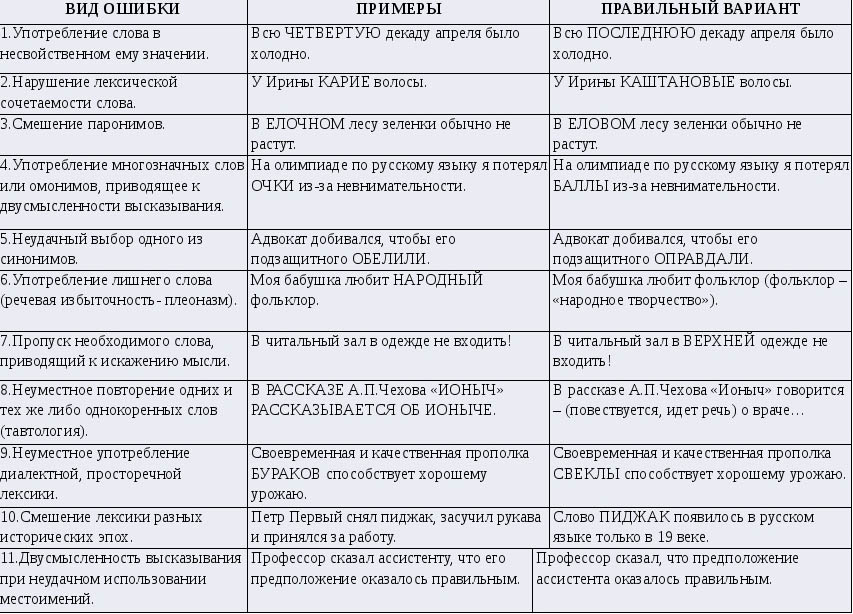 Вот еще показательные примеры предложений с речевыми ошибками:Ему захотелось заглянуть на небо (неразличение оттенков значения слова, вносимых приставкой или суффиксом, правильно-взглянуть).Мы назначили встречу после дождичка в четверг (искажение образного значения фразеологизма в неудачно сформулированном контексте).Прозвучал не грустный, но и не минорный мотив (неверное построение антитезы и выбор антонимов).В этом пространстве располагался офис (ошибочный выбор синонима, правильно-помещение).Этот писатель написал много замечательных рассказов (тавтология — повторение близких по смыслу слов).Дождь шел всю ночь. Дождь даже не собирался заканчиваться (неоправданные повторения слова).Когда я вышел на улицу, то встретил своих друзей. Когда мы поболтали, я пошел в школу (однообразие в составлении предложений).Читайте также:  Как развить красноречие: простые советы и упражненияЕсли умные взрослые способны контролировать свою речь, то у детей это процесс иного рода. Богатый русский язык дает широкий простор для неуемной детской фантазии и творчества.Детское словотворчество, результат которого хоть и не соответствует языковым нормам, но в полной мере раскрывает, по словам К. И. Чуковского, творческую силу ребенка, его поразительную чуткость к языку.Особенно часто речевые ошибки можно встретить у младших школьников. Окунаясь с головой в процесс познания, они допускают их, не задумываясь, на ходу исправляют, совершают новые и так постигают все премудрости родного языка.Самые распространенные у них ошибки в речи — это:неправильное склонение по падежам (исполнение мечт);неверное употребление слов во множественном или единственном числе (одна качель);произвольное словообразование (дватый вместо второй);неточное использование предлогов (ходили в концерт).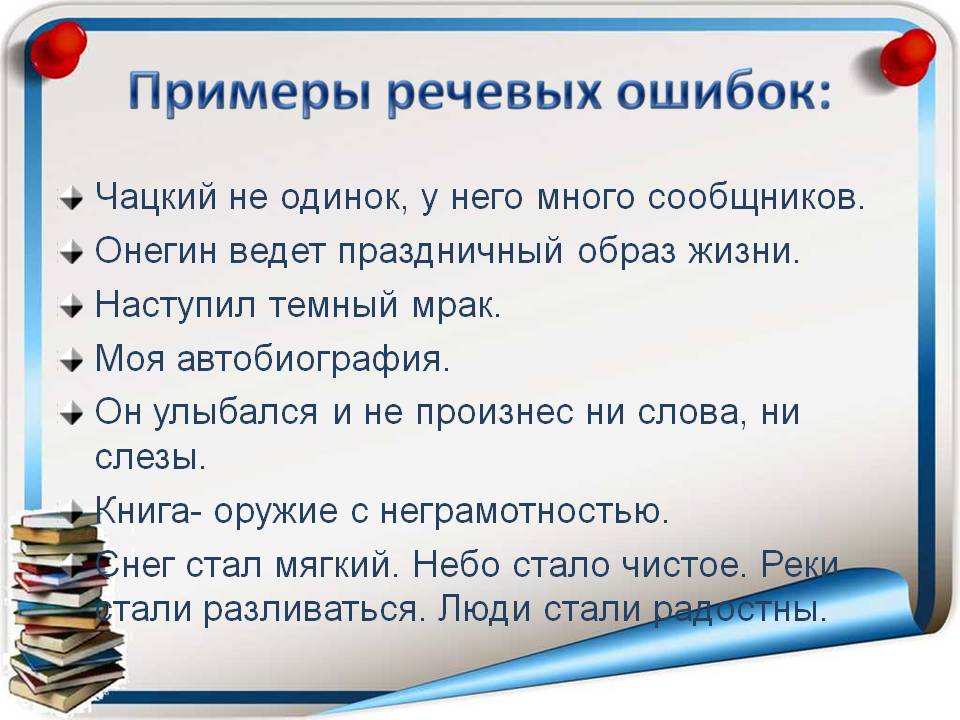 В целом, допускаемые учащимися речевые ошибки можно подразделить на типы: лексико — стилистические, морфолого — стилистические, синтаксисо — стилистические.Лексико-стилистические ошибкиК ним относятся повторения слов, употребление их в неточном значении, использование просторечий. Например:Ежик смешно пыхтел. Витя налил ежику молока. В комнату забежала собака, и ежик свернулся клубком.Мама одела плащ и пошла на работу.Полкан плелся взади.Морфолого-стилистические ошибкиВ этой группе — неправильно образованные слова. Например:он хотит;это ихний;работают малярщики;идут трудящие;крыша текет;много делов.Синтаксисо-стилистические ошибкиЭти ошибки встречаются в словосочетаниях и предложениях из-за перестановки слов, несогласованности между словами, неправильных границ, неверного употребления местоимения. Например:Только под ногами шелестела листва.Вся компания дружно встретили Новый Год.Когда ребята пришли к реке. Там было много народу.Папа, когда пришел домой, он был очень уставшим.Причины речевых ошибокПочему мы совершаем ошибки в своей речи?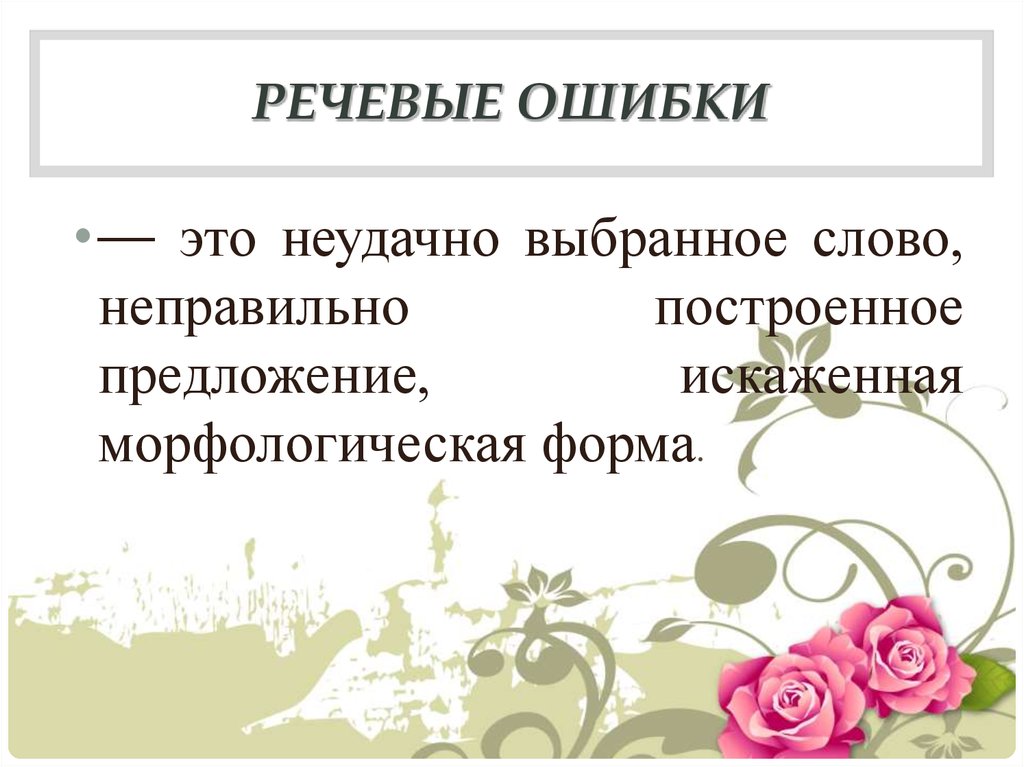 Причинами речевых ошибок принято считать:влияние среды;низкий уровень речевых навыков;индивидуальные особенности речи.Речь окружающих оказывает влияние и на нашу речь. Это может быть диалектная, просторечная лексика (одежа, скипятить, послабже), а также не всегда соответствующая нормам литературного языка речь средств массовой информации.Неправильное употребление лексических средств выразительности, непонимание значения употребляемых слов, склонение несклоняемых существительных и неверное согласование с ними прилагательных, ошибки типа “масло масляное”, несочетаемые слова — все это говорит о невысоком уровне речевых навыков.Индивидуальные особенности речи, связанные с отклонением от норм литературного словоупотребления, могут выражаться в неуместном повторении какого-либо слова или выражения, склонности к использованию иностранных слов в разговоре, постоянном проглатывании слов в предложениях.Как избежать ошибок в речиЧтобы ваша речь не резала слух окружающим, попробуйте следующее:Изучите разные виды речевых ошибок и постарайтесь от них избавиться.Если у вас есть сомнение в правильности того или иного высказывания, лучше переформулируйте его.Если вам предстоит речь перед аудиторией, уточните все сомнительные моменты с помощью словарей, толкового, орфоэпического, сочетаемости слов русского языка, антонимов, синонимов, омонимов, иностранных слов и др.Больше читайте художественную литературу.Общайтесь с образованными людьми, культуре речи которых можно поучиться.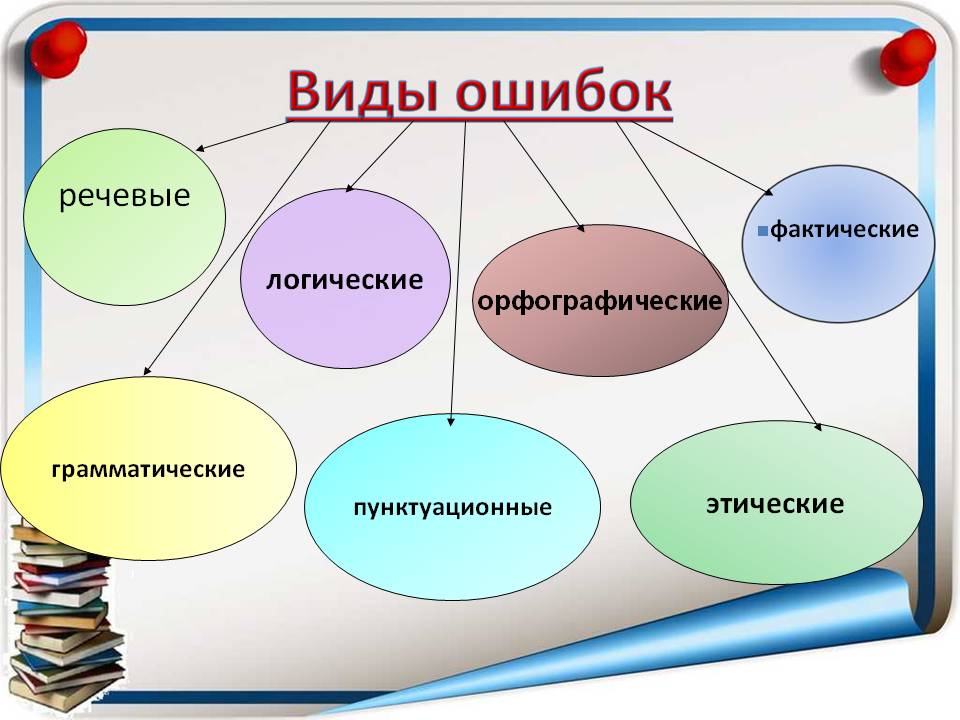 А самое главное — не оставайтесь равнодушными к качеству своей речи, меняйтесь, стремитесь к лучшему.Так ли важно соблюдать культуру речиНебрежная речь, изобилующая ошибками, как и неряшливость в одежде, производит неблагоприятное впечатление. Согласитесь, что человеку с такими качествами, трудно избегать помех в общении, выстраивать гармоничные отношения с окружающими.И, напротив, овладение культурой речи позволяет повысить уровень любой сферы жизни, будь то карьера, семья или саморазвитие. Через речь проявляются культивируемые Услышав, как человек говорит, можно сразу понять, с кем имеешь дело. Уважение к себе и к окружающим — это тоже о культуре речи.Как говорит! Хотите слышать такое в свой адрес? Работайте над ошибками. 